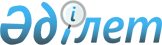 О ратификации Республикой Казахстан Конвенции 1971 года о представителях трудящихсяЗакон Республики Казахстан от 30 декабря 1999 года № 13-II
     Ратифицировать Конвенцию 1971 года о представителях трудящихся, 
принятую в Женеве 23 июня 1971 года.

     Президент
Республики Казахстан 
     
                            Конвенция 135
             Конвенция о защите прав представителей трудящихся
             на предприятии и предоставляемых им возможностях
     





          Генеральная Конференция Международной Организации Труда, созванная в 
Женеве Административным Советом Международного Бюро Труда и собравшаяся 
2 июня 1971 года на свою пятьдесят шестую сессию, 




          учитывая положение Конвенции 1949 года о праве на организацию и на 
ведение коллективных переговоров, в которой предусматривается защита 
трудящихся от любых  дискриминационных действий, направленных на ущемление 
свободы объединения в области труда,




          принимая во внимание желательность дополнить эти положения в 
отношении представителей трудящихся, 




          постановив принять ряд предложений о защите прав представителей 
трудящихся на предприятии и предоставляемых им возможностях, что является 
пятым пунктом повестки дня сессии,




          решив придать этим предложениям форму конвенции,




          принимает сего двадцать третьего дня июня месяца тысяча девятьсот 
семьдесят первого года нижеследующую Конвенцию, которая может именоваться 
Конвенцией 1971 года о представителях трудящихся:








                                                            Статья 1




          Представители трудящихся на предприятии пользуются эффективной 
защитой от любого действия, которое может нанести им ущерб, включая 
увольнение, основанное на их статусе или на их деятельности в качестве 
представителей трудящихся, или на их членстве в профсоюзе, или на 
их участии в профсоюзной деятельности в той мере, в какой они действуют  
в соответствии с существующим законодательством или коллективными 
договорами или другими совместно согласованными условиями.








                                                            Статья 2




          1. Представителям трудящихся предоставляются на предприятии 
соответствующие возможности, позволяющие им быстро и эффективно выполнять 
свои функции.                           




          2. В связи с этим учитываются особенности системы трудовых отношений 
данной страны и потребности, размер и возможности соответствующего 
предприятия.




          3. Предоставление таких возможностей не должно снижать эффективность 
работы соответствующего предприятия.








                                                            Статья 3




          В целях настоящей Конвенции термин "представители трудящихся" 
означает лиц, которые признаны таковыми в соответствии с национальным 
законодательством или практикой, будь то:




          а) представители профессиональных союзов, а именно представители, 
назначенные или избранные профессиональными союзами или членами таких 
профсоюзов; или




          b) выборные представители, а именно представители, свободно избранные 
трудящимися предприятия в соответствии с положениями национального 
законодательства или правил или коллективных договоров, и функции которых 
не включают деятельности, которая признана в качестве исключительной 
прерогативы профессиональных союзов в соответствующей стране.








                                                            Статья 4




          Национальное законодательство или правила, коллективные договоры, 
арбитражные или судебные решения, могут определять категорию или категории 
представителей трудящихся, за которыми признается право на защиту и 
возможности, предусмотренные в настоящей Конвенции.








                                                            Статья 5




          Когда на одном и том же предприятии существуют как представители 
профессионального союза, так и выборные представители, должны быть приняты 
соответствующие меры, когда это необходимо, для того, чтобы наличие 
выборных представителей не использовалось для подрыва позиции 
заинтересованных профсоюзов или их представителей, а также для того, чтобы 
поощрять сотрудничество по всем соответствующим вопросам между выборными 
представителями и заинтересованными профсоюзами и их представителями.








                                                            Статья 6




          Осуществление настоящей Конвенции может быть обеспечено посредством 
национального законодательства или правил, коллективных договоров 
или любым другим путем, соответствующим национальной практике.








                                                            Статья 7




          Официальные документы о ратификации настоящей Конвенции направляются 
Генеральному Директору Международного Бюро Труда для регистрации.








                                                            Статья 8




          1. Настоящая Конвенция связывает только тех Членов Международной 
Организации Труда, чьи документы о ратификации зарегистрированы 
Генеральным Директором.




          2. Она вступает в силу через двенадцать месяцев после того, как 
Генеральный Директор зарегистрирует документы о ратификации двух Членов 
Организации.




          3. Впоследствии настоящая Конвенция вступает в силу в отношении 
каждого Члена Организации через двенадцать месяцев после даты регистрации 
его документа о ратификации.








                                                            Статья 9




          1. Любой Член Организации, ратифицировавший настоящую Конвенцию, 
может по истечению десятилетнего периода с момента ее первоначального 
вступления в силу денонсировать ее посредством акта о денонсации, 
направленного Генеральному Директору Международного Бюро Труда и 
зарегистрированного им. Денонсация вступает в силу через год после 
регистрации акта о денонсации.




          2. Каждый Член Организации, ратифицировавший настоящую Конвенцию, 
который в годичный срок по истечении упомянутого в предыдущем пункте 
десятилетнего периода не воспользуется своим правом на денонсацию, 
предусмотренным в настоящей статье, будет связан на следующий период в 
десять лет и впоследствии сможет денонсировать настоящую Конвенцию по  
истечении каждого десятилетнего периода в порядке, установленном в 
настоящей статье. 




                                                            Статья 10




          1. Генеральный Директор Международного Бюро Труда извещает всех 
Членов Международной Организации Труда о регистрации всех документов о 
ратификации и актов о денонсации, полученных им от Членов Организации.




          2. Извещая Членов Организации о регистрации полученного им второго 
документа о ратификации, Генеральный Директор обращает их внимание на дату 
вступления настоящей Конвенции в силу.








                                                            Статья 11




          Генеральный Директор Международного Бюро Труда направляет 
Генеральному Секретарю Организации Объединенных Наций для регистрации в 
соответствии со статьей 102 Устава Организации Объединенных Наций полные 
сведения относительно всех документов о ратификации и актов о денонсации, 
зарегистрированных им в соответствии с положениями предыдущих статей.








                                                            Статья 12




          Каждый раз, когда Административный Совет Международного Бюро Труда 
считает это необходимым, он представляет Генеральной Конференции доклад о 
применении настоящей Конвенции и решает, следует ли включать в повестку 
дня Конференции вопрос о ее полном или частичном пересмотре.








                                                            Статья 13




          1. В случае, если Конференция примет новую конвенцию, полностью или 
частично пересматривающую настоящую Конвенцию, и если в новой конвенции не 
предусмотрено обратное, то:




          а) ратификация каким-либо Членом Организации новой, 
пересматривающей конвенции влечет за собой автоматически, независимо от 
положений статьи 9, немедленную денонсацию настоящей Конвенции при 
условии, что новая, пересматривающая конвенция вступила в силу;




          b) начиная с даты вступления в силу новой, пересматривающей конвенции 




настоящая Конвенция закрыта для ратификации ее Членами Организации. 
     2. Настоящая Конвенция остается во всяком случае в силе по 
форме и содержанию в отношении тех Членов Организации, которые ее 
ратифицировали, но не ратифицировали новую, пересматривающую конвенцию.

                              Статья 14
     Английский и французский тексты настоящей Конвенции имеют одинаковую 
силу.

     
                              
      
      


					© 2012. РГП на ПХВ «Институт законодательства и правовой информации Республики Казахстан» Министерства юстиции Республики Казахстан
				